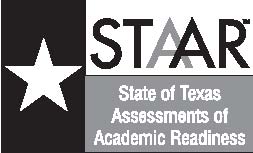 STAAR/EOC U. S. History Blueprint									Social Studies Skills is not a separate category.  These skills will be incorporated into at least 30% of the test questions from reporting categories 1-4 and will be identified along with the content standards.Social Studies Skills is not a separate category.  These skills will be incorporated into at least 30% of the test questions from reporting categories 1-4 and will be identified along with the content standards.Social Studies Skills is not a separate category.  These skills will be incorporated into at least 30% of the test questions from reporting categories 1-4 and will be identified along with the content standards.Social Studies Skills is not a separate category.  These skills will be incorporated into at least 30% of the test questions from reporting categories 1-4 and will be identified along with the content standards.Social Studies Skills is not a separate category.  These skills will be incorporated into at least 30% of the test questions from reporting categories 1-4 and will be identified along with the content standards.Social Studies Skills is not a separate category.  These skills will be incorporated into at least 30% of the test questions from reporting categories 1-4 and will be identified along with the content standards.Reporting CategoriesNumber of StandardsNumber of StandardsTEKSNumber of QuestionsNumber of QuestionsReporting Category 1: HistoryReadiness Standards212B, 3A, B, C, 4A, C, F, 5A, 6A, 7A, D, G, 8A, C, D, F, 9A, F, H, 10D, 11A3044%3044%Reporting Category 1: HistorySupporting Standards341A, B, C, 2A, C, D, 3D, 4B, D, E, G, 5B, C, 6B, 7B, C, E, F, 8B, E, 9B, C, D, E, G, I, 10A, B, C, E, F, 11B,D,E3044%3044%Reporting Category 1: HistoryTotal551A, B, C, 2A, C, D, 3D, 4B, D, E, G, 5B, C, 6B, 7B, C, E, F, 8B, E, 9B, C, D, E, G, I, 10A, B, C, E, F, 11B,D,E3044%3044%Reporting Category 2:Geography and CultureReadiness Standards712A, 13A, B, 14A, 25B, 26A, C1218%1218%Reporting Category 2:Geography and CultureSupporting Standards1012B, 14B, C, 25A, C, D, 26B, D, E, F1218%1218%Reporting Category 2:Geography and CultureTotal1712B, 14B, C, 25A, C, D, 26B, D, E, F1218%1218%Reporting Category 3:Government and CitizenshipReadiness Standards519A, B, 20B, 21A, 23A1014%1014%Reporting Category 3:Government and CitizenshipSupporting Standards919C, D, E, 20A, 21B, 22A, 23B, C, 24B1014%1014%Reporting Category 3:Government and CitizenshipTotal1419C, D, E, 20A, 21B, 22A, 23B, C, 24B1014%1014%Reporting Category 4:Economics, Science, Technology, and SocietyReadiness Standards1015B, D, 16B, C, 17A, B, E, 27A, C, 28A1624%1624%Reporting Category 4:Economics, Science, Technology, and SocietySupporting Standards1315A, C, E, 16A, D, E, 17C, D, 18A, B, 27B, 28B, C1624%1624%Reporting Category 4:Economics, Science, Technology, and SocietyTotal2315A, C, E, 16A, D, E, 17C, D, 18A, B, 27B, 28B, C1624%1624%Readiness StandardsTotal Number of Standards4360%-65%41-44Supporting StandardsTotal Number of Standards6635% - 40%24-27Total Number of Questions on TestTotal Number of Questions on TestTotal Number of Questions on TestTotal Number of Questions on Test68 Multiple Choice68 Multiple ChoiceSkills TEKS –see note above:  29A, B, D, G, H, 30B, 31BSkills TEKS –see note above:  29A, B, D, G, H, 30B, 31BSkills TEKS –see note above:  29A, B, D, G, H, 30B, 31BSkills TEKS –see note above:  29A, B, D, G, H, 30B, 31BContent TEKS not tested:11C, F, 21C, 22B, C, 24A   Content TEKS not tested:11C, F, 21C, 22B, C, 24A   Content TEKS not tested:11C, F, 21C, 22B, C, 24A   Content TEKS not tested:11C, F, 21C, 22B, C, 24A   